Publicado en Madrid el 27/12/2018 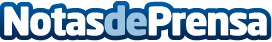 Regalos de última hora para Reyesentradas.com dispone en su web del obsequio que todos quieren recibir estas navidades: los mejores espectáculosDatos de contacto:David MálagaNota de prensa publicada en: https://www.notasdeprensa.es/regalos-de-ultima-hora-para-reyes_1 Categorias: Nacional Entretenimiento E-Commerce http://www.notasdeprensa.es